SYLLABUS2020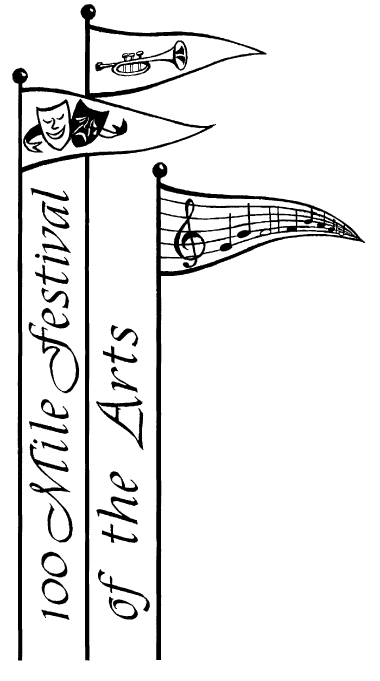 Dedicated to those who love and participate in the Arts100 Mile Festival of the ArtsP.O. Box 1903100 Mile House, B.C.  V0K 2E0www.100milefestivalofthearts.caTABLE OF CONTENTSIntroduction, Rules, Entry Forms & Awards …………………………………………… 3 - 14	Introduction……………………………………………………………………………………………  3	100 Mile Festival of the Arts Committee…………………………………………………  3	General Rules………………………………………………………………………………………….  4	Performance Rules………………………………………………………………………………….  4 - 5	Entry Rules………………………………………………………………………………………………  5 - 6	Provincial Performing Arts Festival………………………………………………………….  6	Entry Fees……………………………………………………………………………………………….  7	Entry Forms		Solo Entry Form………………………………………………………………….  8		Ensemble Entry Form…………………………………………………………  9		Group Entry Form……………………………………………………………… 10		Vocal Popular Music & Jazz Entry Form……………………………… 11	Awards……………………………………………………………………………………………12 - 14Piano…………………………………………………………………………………………………....... 15 - 17	Notes & Rules for Piano Entrants……………………………………………………………..15	Glossary of Piano Terminology…………………………………………………………………15	Piano Classes……………………………………………………………………………………………15 - 17	Music Composition for Piano……………………………………………………………………17Instrumental:  Woodwinds, Brass, Strings and Band…………………………………… 18 - 20	Notes & Rules for Instrumental Entrants………………………………………………… 18	Instrumental Classes and Codes  ……………………………………………………………. 18 - 19	Band Classes…………………………………………………………………………………………… 20	Music Composition for Instruments………………………………………………………… 20	Instrumental Music Composition Classes………………………………………………… 20Vocal and Choral…………………………………………………………………………………………………… 20 - 25	Notes & Rules for Vocal and Choral Entrants…………………………………………… 22 - 21	Glossary of Vocal Terminology………………………………………………………………… 21	Vocal and Choral Classes…………………………………………………………………………. 21 - 24	Vocal Pop, Country and Jazz Classes………………………………………………………… 24	Music Composition for Voice…………………………………………………………………… 25	Vocal Music Composition Classes……………………………………………………………. 25Speech and Dramatic Arts………………………………………………………………………. 25 - 31	Notes & Rules for Speech and Dramatic Arts Entrants……………………………… 25	Glossary of Speech and Dramatic Arts Terminology…………………………………	26	Local Class Descriptions……………………………………………………………………………	26 - 27	Speech and Dramatic Arts Classes……………………………………………………………	27 - 30 	Creative Writing Classes………………………………………………………………………….   31Performance Skills and Stage Etiquette…………………………………………………………… 32INTRODUCTION, RULES, ENTRY FORMS & AWARDSIntroduction	100 Mile Festival of the Arts is a registered Canadian charity that promotes the education, expression and celebration of the performing arts through voice, piano, organ, other instruments, speech arts and creative writing.  We hold an annual spring Festival of the Arts, workshops, master classes, recitals and concerts.  Our aim is to foster and maintain a positive and supportive atmosphere in which all participants may flourish.  Coached by their teachers and encouraged by their parents and peers, entrants give adjudicated vocal, speech and dramatic arts, instrumental, piano and music composition performances.  The syllabus is revised annually and available online at our website:  www.100milefestivalofthearts.ca. 	The Festival and other events are planned and organized by the all-volunteer Festival Committee, with financial support from various sources:  our patrons and award sponsors, 100 Mile House Community and Municipality, festival entry fees and fundraising.  We are also a member of the 100 Mile & District Arts Council.	100 Mile Festival of the Arts is a member of Performing Arts B.C.(PABC), a prerequisite to sending adjudicator selected participants to the annual Provincial Performing Arts Festival.  Those performers chosen to go to the Provincial Festival should check their website for more information  www.bcprovincials.com    PABC rules apply when not covered by Festival of the Arts policy and rules. 	Comments and suggestions for improvements to this syllabus are welcomed.  New volunteers, new patrons and new award sponsors will be welcome also.  100 Mile Festival of the Arts Committee2018 – 2019PRESIDENT----------------------------------------------------------------------------------------Elaine SaundersVICE-PRESIDENT---------------------------------------------------------------------------------Sarah ThirskSECRETARY-----------------------------------------------------------------------Kathy WolczukTREASURER---------------------------------------------------------------------------------------Brian PorrittCOMMITTEE:Documentation---------------------------------------------------------------Elaine Saunders, Lynn McArthurAdjudicators-------------------------------------------------------------------CommitteeAwards--------------------------------------------------------------------------Sarah Thirsk, Kathy WolczukSyllabus-------------------------------------------------------------------------CommitteeVolunteers---------------------------------------------------------------------Bruce Madu, Brian PorrittWebsite-------------------------------------------------------------------------Lynn McArthurCommunications-------------------------------------------------------------Ginny-Lou AlexanderProvincial Festival Contacts------------------------------------------------Bruce Madu, Brian PorrittArts Council Representative-----------------------------------------------Brian PorrittScholarship---------------------------------------------------------------------Elaine Saunders, Kathy Wolczuk, DISCIPLINE CHAIRS/ADVISORSPiano-----------------------------------------------------------------------------Ginny-Lou AlexanderSpeech Arts---------------------------------------------------------------------Ginny-Lou AlexanderInstrumental--------------------------------------------------------------------Lynda LipsettVocal------------------------------------------------------------------------------Lynda LipsettCOMMITTEE MEMBERS	Jasmine Kreschuk, Kathryn BarrickGeneral Rules100 Mile Festival of the Arts is open to amateurs only.  An amateur is defined as “one whose principal income is not derived from musical sources”.  The only exception to this rule:  the adult classes and the adult/child or parent/child duetsOpen Classes are non-competitive.100 Mile Festival of the Arts is open to all residents of B. C.  To be eligible for the Provincial Competitions or awards sponsored by the 100 Mile Festival of the Arts, entrants must be residents of the South Cariboo.  These boundaries are defined as the region north to Enterprise Road, south to Clinton, west to the Fraser River and east to Lac de Roches.The Festival Committee reserved the right to eliminate, subdivide, combine or create classes as deemed necessary, or to reassign any entry to a more appropriate class.If a participant must miss a class in which he/she is registered, a Festival committee member at the venue should be notified as soon as possible.  Late participants forfeit their competitive status.  These participants may perform and be adjudicated at the discretion of the adjudicator.  There will be no refunds for missed classes.Any protest or complaint must be made in writing to the Festival Secretary within 24 hours of the class in question and must be accompanied by a protest fee of $10.Except through the Festival Committee, communication with adjudicators concerning participants on the part of competitors, teachers or parents is strictly forbidden.In all cases, the adjudicator’s decisions are final.The use of cameras, video cameras, recorders and cell phones is not permitted during performances and adjudications.  However, the use of still photography is permitted at the end of performances.Violation of any of the Festival rules may lead to disqualification from the current Festival.Performance RulesParticipants are to be in the performance hall not less than 15 minutes prior to the start of their class. Participants may be disqualified if not present to perform when called to do so.  This rule must, of necessity, be strictly enforced.  Please arrive early!Knowledge of stage decorum, suitable dress and courtesy to fellow performers and to adjudicators are all part of the Festival experience.  Teachers and parents should ensure that participants are well versed in this regard.  A participant may be disqualified (one warning will be given) for disrespectful behavior at a Festival venue.Rehearsals will not be allowed in the Festival venues (other than the warm-up rooms) prior to performances.The use of printed music during your performance may affect the adjudication.  Therefore, memorization of selections is desirableTeachers:  number the first bar of each line in music given to the adjudicator.No photocopies are allowed.  Both you and your Festival are liable to very high fines under the Copyright Act.  If a selection is out of print, you must have written confirmation from the publisher.  Materials obtained electronically must be accompanied by proof of purchase.Quick Study Classes:  quick studies must be prepared by the participant with no assistance from anyone.  Participants will be notified where and when to pick up their studies.The adjudicator must be provided with a legal, paper copy of the music for use during the performance. The Festival Committee will not be responsible for providing any of the selections to the adjudicators.Electronic copies are not permittedAt the end of the class, the participants should sit in the first rows of the performance hall in readiness for the class adjudication.In all cases, the adjudicator’s decision is final.Awards and Showcase Evening:Festival participants may be called upon to perform at the Awards and Showcase Evening and should be prepared to do so if asked.  Performers for this concert are selected by the adjudicators.  Teachers will be contacted as soon as the Festival Committee receives the list of performers from the adjudicators.  As this is a formal concert, performers are expected to dress appropriately.Any individual or group asked to perform at the Awards and Showcase Evening should be prepared to remain until the end of the concert, or decline to perform.Entry RulesEntrants must adhere to all Festival rules in the current Syllabus.Entries must be filled out completely and correctly on the appropriate form, and must be accompanied by entry fees.  Note that there are four forms:  for solo entries, ensemble, group entries, and for vocal popular music and jazz entries.Entrant’s age is determined as of December 31st of the previous year.Number of entries and selections per class:An entrant may enter once only in any solo class.An entrant may enter more than once in any ensemble class, provided that the entrant is a member of different ensembles in each entry.Unless otherwise stated, one selection only (not multiple selections) may be performed by each solo or ensemble entrant in any class.Grade Levels:Selections are set by conservatory grade level, where applicable.  The Festival Committee trusts the integrity of students to enter at the grade level at which they are currently working.  Please contact a Festival Committee member if you are not studying in a graded program.To determine a standard or grade level, a recognized syllabus must be used:  i.e. Toronto Conservatory, Conservatory Canada, or Victoria Conservatory.Participants in Grades 1 through 10 may perform one piece from the corresponding class from one grade higher only.Ensembles (2 – 5 entrants):  Entrants may perform above their grade level.In the concert/recital classes, the choice of selections is left up to the participant.Speech Arts entrants must include a typed (not photocopied) copy of their selection, indicating the title, author, book title and publisher.  Selections found on the Internet must show the author’s permission.Entry forms must be submitted to the Festival no later than the registration day of the current Festival year.  Submit entry forms and fees in person at Registration Day, Saturday, February 8, 2020, from 10:00 a.m. to 3:00 p.m. at Parkside Centre, 401 Cedar Avenue, 100 Mile House.Mail entry forms and accompanying fees to:  100 Mile Festival of the ArtsBox 1903, 100 Mile House, B.C.V0K2E0There will be no refunds if an entrant cannot attend his or her class at the scheduled time.Provincial Performing Arts Festival On the written recommendation of the adjudicator, each local festival may send one competitor at each level of each discipline to the Provincial competition. The competitor must have received a mark of 85% or over in all selections to be performed at the Provincial level. The adjudicator may also select certain students to attend as merited participant. Chosen participants are urged to attend the provincial competition for the experience of listening and learning, even if they feel they have no chance of winning. Remember: winning is not the goal in any festival—the objective is to pace one another on the road to excellence.  Performing Arts BC will organize and conduct the 2020 Provincial competition in Cranbrook from June 2 – 6.    For more information and to download the syllabus for the Provincial Performing Arts Festival, contact the Festival committee or visit the PABC website at www.performingartsbc.caIMPORTANT:  It is the responsibility of each Provincial Festival entrant to read and comply with all rules governing the Provincial Festival.  These rules are available for downloading from their website.Entry FeesPIANO	Solo		Beginner------------------------------------------------$10 per person per class			Junior (Grades 1 – 4) --------------------------------$10 per person per class			Intermediate (Grades 5, 6 & 7) -------------------$12 per person per class			Senior (Grades 8 and up) ---------------------------$14 per person per class	Recital/Open Class-------------------------------------------------------$25 per person per class	Ensembles, one entry form--------------------------------------------$20 per group per classINSTRUMENTAL	Solo 1 		Beginner ------------------------------------------------$10 per person per class			Junior (14 years & under) --------------------------$10 per person per class	   		Intermediate (17 years & under) -----------------$12 per person per class			Senior (23 years & under) --------------------------$14 per person per class			Open (24 years & over) -----------------------------$16 per person per class	Solo 2 (private teacher)  Beginner -----------------------------------$12 per person per class				     Junior (14 years & under) -------------$14 per person per class				     Intermediate (17 years & under) ----$16 per person per class				     Senior (23 years & under) -------------$20 per person per class				     Open (24 years & over) ----------------$20 per person per class	Recital		Open -----------------------------------------------------$25 per person per class	Ensemble	2 – 5 persons, one entry form ---------------------$20 per group per class	Group		more than 6 persons ---------------------------------$25 per group per classVOCAL & CHORAL (Folk, Musical Theatre, Arts, Collage)	Solo		Beginner (8 years & under) ------------------------$10 per person per class			Junior (14 years & under) --------------------------$10 per person per class			Intermediate (18 years & under) -----------------$12 per person per class			Senior (28 years & under) --------------------------$14 per person per class			Open (29 years & over) -----------------------------$16 per person per class	Classical Repertoire	Beginner (8 years & under) --------------$12 per person per class				Junior (14 years & under) ----------------$14 per person per class				Intermediate (18 years & under) -------$16 per person per class				Senior (28 years & under) ----------------$20 per person per class				Open (29 years & over) -------------------$20 per person per class	Concert Recital------------------------------------------------------------$25 per person per class	Ensemble - 2 – 5 persons, one entry form -------------------------$20 per group per class	Chorus/Choir - more than 6 persons --------------------------------$25 per group per classSPEECH & DRAMATIC ARTS	Solo		Junior (13 years & under) ---------------------------$10 per person per class			Intermediate (16 years & under) ------------------$12 per person per class			Senior (23 years & under) ---------------------------$14 per person per class			Open (24 years & over) ------------------------------$16 per person per class	Repertoire	--------------------------------------------------------------$25 per person per class	Ensemble	2 – 5 persons, one entry form ----------------------$20 per group per class	Group		more than 5 persons ----------------------------------$25 per group per classNOTE:  In all disciplines, fees for Sight Reading, Quick Study and Composition are the same as solo fees.Family Discount:  If total entry fees exceed $125 – deduct 10%.100 Mile Festival of the Arts								SOLO ENTRY FORM	(except Vocal Pop, Country & Jazz)		Form CheckedYou are responsible for reading the rules.   TBA is not acceptable under Selection TitlePlease photocopy this form as required, using these pre-assigned colours for each discipline:Speech Arts – blue	Vocal – white		Piano – pink		Instrumental – yellowNAME: _____________________________________________ Home Phone: ___________________Teacher’s Name: _________________________________ Birth Date:  ______   ______   __________									           Day      Month      YearAge as of December 31, 2019 ______   	Performance grade level (if applicable)  __________													FeeClass Name: ___________________________________________Class Code: ___________	____Selection Title: ________________________________________________________Composer: _______________________________ Performance Time: ____________2nd Selection (if any) ____________________________________________________Composer: _______________________________ Performance Time: ____________	Class Name: ___________________________________________Class Code: ____________	____Selection Title: _________________________________________________________Composer: _______________________________ Performance Time: ____________2nd Selection (if any) ____________________________________________________Composer: _______________________________ Performance Time: ____________Class Name: _______________________________________Class Code: ________________	____Selection Title: _________________________________________________________Composer: ________________________________ Performance Time: ____________2nd Selection (if any) _____________________________________________________Composer: ________________________________ Performance Time: ____________Class Name: ________________________________________Class Code: ________________	____Selection Title: _________________________________________________________Composer: ________________________________ Performance Time: ____________2nd Selection (if any) _____________________________________________________Composer: ____________________________________ Performance Time: ____________										Total Fee	$ ________100 Mile Festival of the Arts								ENSEMBLE ENTRY FORM (2 – 5 Performers)					Form Checked	(except Vocal Pop, Country and Jazz)You are responsible for reading the rules.  TBA is not acceptable under Selection TitleFor each ensemble, list members’ names and birth dates.  The person named at the top of the form is responsible for ensuring that all individual fees are paid and will be the contact person to the Festival Committee.Please photocopy this form as required, using these pre-assigned colours for each discipline:Speech Arts – blue	Vocal – white		Piano – pink		Instrumental – yellowNAME OF GROUP:  _____________________________________   Home Phone: _________________Teacher’s Name: ________________________   School & Grade:  _____________________________   Age as of December 31, 2019 ______         		Birth Date:       ______   ______   __________Performance grade level (if applicable) ______________	     	 Day        Month      Year													FeeClass Name: _________________________________________Class Code: ____________ 	____Selection Title: _______________________________________________________Composer: __________________________________ Performance Time: ________2nd Selection (if any) ___________________________________________________Composer: __________________________________ Performance Time: ________	Other Ensemble Members (maximum 4)Name: ______________________________________   Birth Date: ___ ____   _____Name: ______________________________________   Birth Date: ___ ____   _____Name: ______________________________________   Birth Date: ___ ____   _____Name: ______________________________________   Birth Date: ___ ____   _____Class Name: _________________________________________Class Code: ____________	____Selection Title: _________________________________________________________Composer: _________________________________ Performance Time: ___________2nd Selection (if any) _____________________________________________________Composer: _________________________________ Performance Time: ___________	Other Ensemble Members (maximum 4)Name: ______________________________________   Birth Date: ___ ____   ______Name: ______________________________________   Birth Date: ___ ____   ______Name: ______________________________________   Birth Date: ___ ____   ______Name: ______________________________________   Birth Date: ___ ____   ______								 Total Fees		$_________100 Mile Festival of the Arts								GROUP ENTRY FORM (6 – 9 or 20 or more Performers)			Form Checked You are responsible for reading the rules.  TBA is not acceptable under Selection TitleFor each ensemble, list members’ names and birth dates.  The person named at the top of the form is responsible for ensuring that all individual fees are paid and will be the contact person to the Festival Committee.Please photocopy this form as required, using these pre-assigned colours for each discipline:Speech Arts – blue	Vocal – white		Piano – pink		Instrumental – yellowNAME OF GROUP:  ______________________________________   Home Phone: ________________How many members in group? __________	Teacher’s Name: ________________________________   School & Grade:  (if applicable) _________________________________________________________   Performance grade level (if applicable) ___________															FeeClass Name: __________________________________________Class Code: ____________	____Selection Title: ________________________________________________________Composer: __________________________________ Performance Time: _________2nd Selection (if any) ____________________________________________________Composer: __________________________________ Performance Time: _________Class Name: __________________________________________Class Code: _____________	____Selection Title: _________________________________________________________Composer: __________________________________ Performance Time: __________2nd Selection (if any) _____________________________________________________Composer: __________________________________ Performance Time: __________Class Name: ________________________________________Class Code: ________________	____Selection Title: _________________________________________________________Composer: __________________________________ Performance Time: __________2nd Selection (if any) _____________________________________________________Composer: __________________________________ Performance Time: __________										Total Fee	$_________100 Mile Festival of the Arts								VOCAL POP, COUNTRY & JAZZ ENTRY FORM (Solo & Ensemble)	Form CheckedYou are responsible for reading the rules.  TBA is not acceptable under Selection TitleName: __________________________________________	Home Phone: ___________________Teacher’s Name __________________________________Age as of December 31, 2019  ____________		Birth Date:  ______ ______ ________If a group, how many members? __________Please photocopy this form as required, using these pre-assigned colours for each discipline:Speech Arts – blue	Vocal – white		Piano – pink		Instrumental – yellow													FeeClass Name: __________________________________________Class Code: ____________	____Selection Title: ________________________________________________________Composer: _________________________________ Performance Time: __________2nd Selection (if any) ____________________________________________________Composer: _________________________________ Performance Time: __________Class Name: __________________________________________Class Code: ____________	____Selection Title: ________________________________________________________Composer: _________________________________ Performance Time: __________2nd Selection (if any) ____________________________________________________Composer: _________________________________ Performance Time: __________Class Name: __________________________________________Class Code: _____________	____Selection Title: ________________________________________________________Composer: _________________________________ Performance Time: __________2nd Selection (if any) ____________________________________________________Composer: _________________________________ Performance Time: __________	Other Ensemble Members (maximum 4)	Name: ___________________________________________ Birth Date: ____ ____ _______	Name: ___________________________________________ Birth Date: ____ ____ _______	Name: ___________________________________________ Birth Date: ____ ____ _______	Name: ___________________________________________ Birth Date: ____ ____ _______										Total Fee	$_________AWARDS100 Mile Festival of the Arts is a “markless” festival in that marks are not announced.  Each entrant receives a Certificate based on the adjudication of each performance.   All awards are chosen by the adjudicators.  The Festival Committee reserves the right to withhold any award in any year if, in the opinion of the adjudicator, a suitable stand has not been attained.From the pool of all award winners, the adjudicators select performer and performances for the Awards and Showcase Concert.  For this celebration, consideration of content appropriate for a general audience may be applied.Awards and their sponsors are subject to change from year to year.  Awards sponsored by the 100 Mile Festival of the Arts are available to be sponsored privately.  To enquire about sponsoring an award, please contact the Festival Committee.  A big thank you to our award sponsors!PIANO AWARDS (28 years & under)		- for interpretation, musical ability and performance		J.S. Bach  	 Junior………………………………………………………Ginny-Lou’s Music Studio Intermediate /Senior……………………………….Margaret Christie Award (Jane Duncan) 	Baroque  	 Junior…………………………………………..………….June Truant Memorial Award (Truant family) Intermediate/Senior……………………..…………Priscilla White Memorial Award (White family) 	Romantic  	 Junior………………………………………………….…..100 Mile Festival of the Arts  Intermediate/Senior…………………………………Hildegarde Goertz Memorial Award (Goertz family) 	Classical  	 Junior……………………………………………………....Trudy Silverwood AwardIntermediate/Senior…………………………………Trudy Silverwood Award 	       Sonata………………………………………………………Watkins Family Award 	       Canadian Composer ..…………………………………….Joan Ireland Award (Graham family) 	  Twentieth/Twenty-first Century 	 Junior……………………………………………..………..Don Kinasewich Intermediate/Senior…………………………………Century Hardware Award PIANO AWARDS at Adjudicator’s Discretion 	     Outstanding Achievement …………….………….…….100 Mile Free Press Award 	 awarded to one piano performer chosen from all performance levels to be eligible, candidates must enter 3 competitive classes and either Sight Reading or Quick Study to be eligible, see residency requirement page 4 Christian Music……………………………………….………Fujiko Matsuda Award (Matsuda family) 	       Ensemble……………………………………………..………...Garth & Shirley Gibson-Bull MUSIC COMPOSITION AWARDS  (across all disciplines) Junior………………………………………………..Katie Kidwell Award Intermediate……………………….……………Peter Skene Ogden Secondary School Award Senior………………………………………………..Grace Sundman Award  INSTRUMENTAL & BAND AWARDS – 28 years and underfor interpretation, musical ability and performance To be eligible, candidates must enter one solo class, one ensemble class and Sight Reading the one exception is Beginner Solo 2 who enter one solo class and one ensemble class Beginner, Solo 1 ............................................... 100 Mile Festival of the Arts Award  Beginner, Solo 2 ............................................... Seilis Family Award Junior, Solo 1 ................................................... 100 Mile Festival of the Arts Award Junior, Solo 2 ................................................... 100 Mile Festival of the Arts Award Intermediate, Solo 1 ........................................ 100 Mile Festival of the Arts Award Intermediate, Solo 2 ........................................ Peter Skene Ogden Secondary School Award Any Ensemble .................................................. Eleanor Nicoll Award Popular/Jazz .................................................... 100 Mile Festival of the Arts Outstanding Achievement Award………………………Ruth and Dennis Tupman awarded to one instrumental performer chosen from all performance levels to be eligible, candidates must enter three competitive classes and Sight Reading to be eligible, see residency requirement page 4 Band (at Adjudicator’s Discretion)  .........Charles Cawdell Memorial Award  (Gordon & Karen Smith) VOCAL AWARDS (28 years and under) - for interpretation, musical ability and performance  Concert Recital …………………………………………………Hub International Barton Insurance Award Classical Repertoire (two contrasting pieces) Junior ............................................................ Roz Hooper Memorial Award (Swann family) Intermediate ................................................. Hub International Barton Insurance Award  Senior ............................................................ Peter Skene Ogden Senior Secondary Award Sacred ..................................................................100 Mile Festival of the Arts Art Song............................................................... Heather Sherry Memorial Award (Walt Sherry) Musical Theatre Junior ............................................................ Roz Hooper Memorial Award (Hooper family) Intermediate ..................................................Harley & Pam Peterson Award Senior .............................................................Performing Arts Society Award Folk Song ..............................................................Olga Pugsley Memorial Award (Gordon Kellett) Popular Music ......................................................CIBC Award Jazz .......................................................................George Kellett Memorial Award (Gordon Kellett) Country .................................................................100 Mile Festival of the Arts Award Vocal Ensemble .....................................................Hisako Arai Outstanding Achievement Award…………………….……. 100 Mile & District Arts Council   	 awarded to one vocal performer chosen from all performance levels to be eligible, candidates must enter three competitive classes to be eligible, see residency requirement page 4 SPEECH ARTS AWARDS (28 years and under) - for interpretation, acting ability and performanceCanadian Author Poetry............................................Hisako Arai Lyric Poetry ............................................................... Hisako Arai Humorous Poetry ......................................................Matfin Family Award Choral Speaking ........................................................Mary Ann Robertson Narrative Poetry .......................................................Nuthatch Books Story Reading ............................................................Ginny-Lou’s Studio Award Prose...........................................................................Ginny-Lou’s Studio Award Dramatic Monologue ................................................Christensen Family Award Readers Theatre (up to 5 performers) ......................Doug Macleod Memorial Award (Macleod family) Readers Theatre (6 or more performers) ..................Higher Ground Natural Foods Award  Group Poetry ………………………………………………………….Adjudicator Award Junior Aggregate .......................................................Peter Skene Ogden Senior Secondary Award to be eligible, candidates must enter three competitive classes and Sight Reading. Intermediate Aggregate ...........................................Albert Nicoll Memorial Award (Eleanor Nicoll) to be eligible, candidates must enter three competitive classes and Sight Reading. Senior Aggregate ……………………………………………………Ginny-Lou Alexander Award to be eligible, candidates must enter three competitive classes and Sight Reading. Outstanding Achievement Award………………………….……..	KenTree Enterprise Ltd. (Ken Freed) awarded to one speech arts performer chosen from all performance levelsto be eligible, candidates must enter three competitive classes and Sight Reading Also, see residency requirements. SCHOLARSHIP & BURSURY AWARDS A monetary award will be given to the Outstanding Achievement Award winner in any discipline. A $100 bursary donated by 100 Mile Performing Arts Society will be awarded to a promising vocal student.  Selection will be made by the Adjudicator. A $500 scholarship will be awarded to a Grade 12 graduate of Peter Skene Ogden Senior Secondary who has participated for several years in 100 Mile Festival of the Arts, and who has maintained a quality of excellence in his or her participation.  Preference will be given to the applicant whose plans is to continue with post-secondary education in the Arts.  Selection will be made by the Festival Scholarship Committee. PIANO Notes & Rules for Piano Entrants In order to increase the benefits of the Festival experience, a participant should have some background knowledge of his/her selection such as musical period, style, composer, etc. Music must be handed to the adjudicator’s table prior to performance. The Festival Committee will not be responsible for providing any selections. Failure to hand in a copy of the works may result in disqualification. Under Federal Law, photocopies are not admissible! Da Capo signs and 1st and 2nd endings are to be observed.In sight reading classes performers in the same class must leave the hall. Please read the General Rules, Performance Rules and Entry Rules, pages 4 & 5. Glossary of Piano Terminology Baroque:	The term applied to the ornate architecture of Germany and Austria in the 17th and 18th centuries.  It was borrowed to describe comparable musical developments from about 1600 to the deaths of Bach and Handel in 1750.Canadian Composer:	A person born in Canada, one who has resided in Canada for at least five years, or a naturalized citizen.Classical Music:		Music written approximately between 1750 and 1830.Concerto:	A composition usually written in two or four movements with piano/orchestral accompaniment.  The solo instrument and accompaniment are of equal importance, although usually only the soloist is adjudicated.Folk Music:	Music which has entered into the heritage of the people and which can usually be assigned to no composer, school or period.  It has been fashioned and refashioned through many generations by countless individuals and usually passed on orally.French Music:		Any French composer from any musical period.Quick Study:	A class in which a candidate performs a selection within 48 hours of receiving the music.Romantic Music:		Music written between 1830 and 1850, sometimes as late as 1900.Sight Reading:	Performance of a selection by an entrant who has had only a few minutes of preparation.Sonata:			A composition usually written in three or four movements for solo instrument.Twentieth Century:		Works written since the year 1900.Piano Classes Beginner For students with less than two years of study.  There are four classes (A, B, C & D) in each age category. Participants may enter any or all of them. Junior Intermediate Senior * 20th/21st Century does not include pop  Popular MusicUp to and including Grade 4 …………………………. Class PPOP≤4Grade 5 and up …………………………………………….. Class PPOP5+    Sacred MusicUp to and including Grade 4 ……………………………. Class PSAM≤4Grade 5 and up ……………………………………………….. Class PSAM5+Piano Ensembles Ensembles may be duets, trios, 2 piano-4 hands, or 2 piano–8 hands. Entrants may perform above their grade level. Complete one entry form per ensemble. Junior (Beginner – Grade 4 inclusive) ………………….. Class PENB-4Intermediate (Grade 5 – 7 inclusive) …………………… Class PEN5-7Senior (Grades 8 – 11 inclusive) ………………….………. Class PEN8-11Adult & Student ………………………………………………….. Class PENSASChildren from an immediate family …………………….. Class PENSIB Concerto (Class PCOO) state grade level on entry form  Open Keyboard Concert Recital Class (Class POKCR) Professional or amateur may enter1 – 3 pieces or 20 minutesA continuous blended program based on a theme of the competitor’s choosing and joined with commentary and transitional material.MUSIC COMPOSITION FOR PIANOCompositions must be the student’s own.  Anyone receiving help with their work runs the risk of being disqualified.Compositions are to be AB or ABA construction.  Repeat signs must not be used to fulfill the number of bars required.Compositions are to be written in black ink on manuscript paper and are to be submitted with your entry form.On the back of your work, print your name, age as of December 31, 2017, and your grade of study in piano.You must be prepared to perform your composition at the Festival.Please read the General Rules, Performance Rules and Entry Rules, pages 4 & 5. Piano Music Composition Classes Beginner………………………………..……minimum of 8 bars ……………………………………….. Class PMCBG	Junior (Grades 1 – 4 inclusive) …...minimum of 16 bars …………………….……..………… Class PMCJRIntermediate (Grades 5 – 7 incl.) ..minimum of 24 bars …………………………………..…. Class PMCIN	Senior (Grades 8 – degree) ………...minimum of 48 bars (not to exceed 10 mins) … Class PMCSR	*Open (29 years and over) …..…….minimum of 48 bars (not to exceed 10 mins) … Class PMCOP*Amateur or Professional (please state)INSTRUMENTAL:  WOODWINDS, BRASS, STRINGS AND BANDNotes and Rules for Instrumental Entrants:For Sight Reading classes, performers in the same class must leave the hall.Music must be handed to the adjudicator prior to the performance.  Please number bars at the beginning of each line on the adjudicator’s and performer’s copies.Under Federal Law, photocopies are not admissible.Performers are to arrange for their own accompaniment whenever necessary.Please be ½ hour early to allow time for warm-up and set-up.Please state approximate conservatory grade level on your entry form.Repertoire may be chosen from the following categories:  Baroque, Classical, Romantic, Contemporary, Folk.Contemporary Pop and Jazz (either of which could include Musical Theatre) are listed separately in their own classes.Instrumental Classes & CodesInstrumental classes have four components:Instrument typeSpecific instrumentParticipant’s age categoryClass typeClass codes consist of letter abbreviations for these four components.  Sample classes and their codes are shown on page 19.Instrument TypeWinds ……………...1Strings ……………..2Percussion …….…3Specific Instrument:	WINDS		Accordian …………. AC		Harmonica ……… HA		Alto Sax ……..…..… AS		Oboe ………..……. O		Baritone …………… BA		Recorder ………... R		Bass Clarinet ……. BC		Tenor Sax ………. TS		Clarinet ……………. C		Trombone ……... TB		Flute ………………… F		Trumpet ………… TT		French Horn ……. FH		Tuba …………..…. TU		STRING		Violin...................VN		Viola................. VA		Cello....................CL		Guitar...............GU		Bass.....................B		PERCUSSION....................P		MIXED INSTRUMENTS.....M		FOLK INSTRUMENTS........FLKParticipant’s Age CategoryBeginner (any age, one year or less of study) ……. BEGJunior (14 years and under) ………………………………. JIntermediate (17 years & under) ………………………. ISenior (23 years and under) ……………………………… SOpen (24 years & over) ………………………………..….. OClass TypesSolo 1 ……………………………………………………….……............................…….. Class Code S1For students who are self-taught For students who are taught in a school band programFor students who do not study any instrument with a private teacherParticipants shall perform one selectionSolo 2 ……………………………………………………………...........................….…..  Class Code S2For students who are currently studying with a private teacherParticipants shall perform two contrasting selectionsEnsemble ……………………………………………………………............................… Class Code ENFor 2 – 5 performers in the same age categoryParticipants shall perform one selectionOpen Ensemble ……………………………………………...........................……….. Class Code OENFor 2 – 5 performers of mixed ages Participants shall perform one selectionSonata (time limit 15 minutes) .........………………….….........................…  Class Code SORecital ………………………………………………………………................................. Class Code RParticipants shall prepare three selections in the form of a mini-recitalSelections should be from three different periods and contrasting in style, mood and tempo.Time limits:  Junior – 15 min., Intermediate – 20 min., Senior – 25 min.Concerto …………………………………………………..……...........................…….. Class Code COParticipants shall prepare one selection for solo instrument with specified orchestral or other accompaniment.Canadian Music ………………………………………………............................…… Class Code CAParticipants shall prepare one selection from a Canadian ComposerPopular Music ……………………………………………..……..........................…… Class Code POParticipants shall prepare one selection from the pop idiom.  This may include Broadway, Musical Theatre or Film musicJazz ………………………………………………………………….......................…….…. Class Code JZParticipants shall prepare one selectionSight Reading ……………………………………………….….........................…….. Class Code SRPlease specify your instrument and grade level on your entry formSample Instrumental Classes and Their Codes 1RBEGS2 ........... Winds, recorder, beginner, student is studying with a private teacher 2VNJEN ............. Strings, violin, junior, ensemble  1TTIS1 ............... Winds, trumpet, intermediate, student is self-taught or in band 2VABEGS2 …...... Strings, viola, beginner, student is studying with a private teacherBand Classes - 2 contrasting selections, Time limit: 20 min. Class BDEL ............................. Elementary School Band Class BDJ ............................... Junior High School Band Class BDS .............................. Senior High School Band Class BDO ............................. Open Band Class BDSSR .......................... Open Band Sight Reading Class BDJZ ............................. Jazz Band Class BDE .............................. Ensemble (2 - 5 performers) Class BDSI ............................. Solo Instrument & Band Music Composition for Instruments Compositions must be the student’s own. Anyone receiving help with their work runs the risk of being disqualified. Compositions are to be AB or ABA construction. Repeat signs must not be used to fulfill the number of bars required. Compositions are to be written in black ink on manuscript paper and are to be submitted with your entry form. On the back of your work print your name, your age as of December 31, 2016, and your grade of study in your instrument. You must be prepared to perform your composition at the Festival. Please read the General Rules, Performance Rules and Entry Rules, pages 4 & 5. Instrumental Music Composition Classes Beginner………………………………........…..minimum of 8 bars …………………...……………........ Class IMCBGJunior (Grades 1 – 4 inclusive) ….....… minimum of 16 bars …………………….........………… Class IMCJRIntermediate (Grades 5 – 7 incl.) ……..minimum of 24 bars ……………………………........…. Class IMCINSenior (Grades 8 – degree) ……………...minimum of 48 bars (not to exceed 10 mins) … Class IMCSR*Open (29 years and over) ………..…….minimum of 48 bars (not to exceed 10 mins) … Class IMCOP *Amateur or Professional (please state)VOCAL & CHORALNotes & Rules for Vocal and Choral Entrants Choirs and choruses are non-competitive.  Participants must provide their own accompanist. During Festival performances only original copies of the music are allowed for both accompanists and adjudicators. An original of the music must be handed to the adjudicator’s table prior to the performance. Failure to do so may result in disqualification. Under Federal law, photocopies are not admissible. Years of study as well as age will be taken into consideration when classes are determined. See PABC Syllabus for new rules regarding Choirs who submit recordings to the Provincial level.Please read the General Rules, Performance Rules and Entry Rules, pages 4 & 5.Age categories for voice: 	Beginner ................. 8 years of age and underJunior ...................... 14 years of age and underIntermediate ............ 18 years of age and under Senior ..................... 28 years and underOpen ....................... 29 years of age and over  Glossary of Vocal Terminology Classical:	in this context, does not refer exclusively to the Classical era of music.Art Song:	classical music (as defined above) as approved by conservatories or schools of music, e.g. Toronto/Victoria/Canada Conservatory; from various countries and cultures, e.g. German Art Song or Lied, French, Canadian; may include baroque through 21st centuryFolk Song (Traditional):	music which has become the heritage of the people and which cannot be assigned to a composer, school or period, and is usually passed on orally.Folk Song (Contemporary):	music in the “folk” style or idiom but which has a known composerVocal and Choral Classes Classical Repertoire Selections approved by institutions such as Royal Conservatory of Music, Conservatory Canada or Conservatory Victoria (no folk, sacred, musical theatre, pop music or jazz).Two selections of suitable difficulty contrasting in tempo, key and period. Beginner ………………………………………. Class VREPBJunior …………………………………………… Class VREPJIntermediate ………………………….…….. Class VREPISenior …………………………………………… Class VREPSOpen …………………………………………….. Class VREPOArt Song – English LanguageJunior …………………………………………… Class VAEJIntermediate ………………………….…….. Class VAEISenior …………………………………………… Class VAESOpen …………………………………………….. Class VAEOArt Song - Other Language (one selection per language/no limit) Junior …………………………………………… Class VAOJIntermediate ………………………….…….. Class VAOISenior …………………………………………… Class VAOSOpen …………………………………………….. Class VAOO		Art Song – Lieder	Open …………………………………………….. Class VALO Canadian Repertoire (one selection written by a Canadian composer) Beginner ………………………………………. Class VCABJunior …………………………………………… Class VCAJIntermediate ………………………….…….. Class VCAISenior …………………………………………… Class VCASOpen …………………………………………….. Class VCAOClassical Concert Recital A continuous blended program based on a theme of the competitor’s choosing and joined with commentary and transitional material. Adjudicator will take into consideration the artistic arrangement and quality of music chosen.  Three selections from any three of the following styles: Medieval-Renaissance, Baroque, Classical- including opera & oratorio, Romantic, Impressionistic, Traditional Folk, 20th & 21st  Century,  but no musical theatre, pop or jazz. Open ..................................... Class VCCRO ........ Time limit:  20 minutes  Concert Recital - Collage A continuous blended program based on a theme of the competitor’s choosing and joined with commentary and transitional material Adjudicator will take into consideration the artistic arrangement and quality of music chosen. Selections from musical theatre, pop or jazz. Open ..................................... Class VCRCO ........ Time limit:  20 minutes  Opera Must be sung in the original key and original language.  			Intermediate …………………….. Class VOPI 				Senior ……………………………….. Class VOPS		Musical Theatre - Comedy  - Check the PABC 2020 Syllabus for new rules If recommended to provincials, two musical selections are required, one ballad & one comedy performed back to back. Candidates are reminded that voice, acting and presentation will be adjudicated. One selection. 	 Beginner………………… Class VMTCYS		Junior ………………….. Class VMTCJIntermediate ……….... Class VMTCI		Senior ………………….. Class VMTCSMusical Theatre - Ballad - Check the PABC 2020 Syllabus for new rulesIf recommended to provincials, two musical theatre selections are required; one ballad and one comedy performed back to back Candidates are reminded that voice, acting and presentation will be adjudicated. 	 Beginner………………… Class VMTBYS		Junior ………………….. Class VMTBJIntermediate ……….... Class VMTBI		Senior ………………….. Class VMTBSFolk Song - Traditional Songs in this class must have been written prior to the twentieth century. The original melody and words may not be attributed to any composer or author. The accompaniment only may be arranged by a known composer. One selection.   (May be with or without accompanimentBeginner………………… Class VFSTYS		Junior ………………….. Class VFSTJIntermediate ……….... Class VFSTI		Senior ………………….. Class VFSTSFolk Song - Contemporary Songs in this class must have been written during the 20th/21st century. The music and words can be attributed to a composer and author. One selection.   (May be with or without accompaniment.) Beginner………………… Class VFSCYS		Junior ………………….. Class VFSCJIntermediate ……….... Class VFSCI		Senior ………………….. Class VFSCS      Collage (Contemporary/Light Popular) Songs from musicals, Disney, Sesame Street, etc. (classical, pop or jazz style).  One selection. Beginner………………… Class VCLPYS		Junior ………………….. Class VCLPJIntermediate ……….... Class VCLPI		Senior ………………….. Class VCLPSSacred – ContemporaryPopular or rock styleOne SelectionBeginner………………… Class VSACYS		Junior ………………….. Class VSACJIntermediate ……….... Class VSACI		Senior ………………….. Class VSACSSacred Classical/Hymn/Gospel Works written in classical, hymn or gospel style. One selection. Beginner………………… Class VSACLYS		Junior ………………….. Class VSACLJIntermediate ……….... Class VSACLI		Senior………….………..Class  VSACLSVocal Classical Ensembles- One selection of suitable difficulty.   More than one part… Junior ………………….. Class VENCLJ		Intermediate ……….... Class VENCLI		Senior ………………….. Class VENCLS		Adult & Child …………. Class VENCLPACFamily ………………….. Class VENCLFAMVocal Contemporary EnsemblesOne selectionJunior ………………….. Class VENCJ		Intermediate ……….... Class VENCI		Senior ………………….. Class VENCS		Adult & Child …………. Class VENCACFamily ………………….. Class VENCFAMMusical Theatre EnsemblesOne SelectionBeginner ……………….. Class VENMTYS		Junior ………………….. Class VENMTJIntermediate ……….... Class VENMTI		Senior ………………….. Class VENMTS		Adult & Child …………. Class VENMTACFamily …………,,……….. Class VENMTFAMSacred Ensembles,One SelectionJunior ………………….. Class VENSAJ		Intermediate ……….... Class VENSAI		Senior ………………….. Class VENSAS		Adult & Child …………. Class VENSAACFamily ………………….. Class VENSAFAMFolk Song EnsemblesOne SelectionJunior ………………….. Class VENFSJ		Intermediate ……….... Class VENSFI		Senior ………………….. Class VENSFS		Adult & Child …………. Class VENSFACFamily ………………….. Class VENFSFAMChorus (between 6 and 19 persons) Prepare two selections:  contrasting in style and tempo and of a difficulty suited to the age and musical development of the group. Chorus classes are non-competitive. Original copies of the music must be used by the accompanist, conductor and given to the adjudicator.                	Elementary Primary Chorus (Grades 1, 2 & 3) …………………….……..…… Class VCS123 Elementary Intermediate Chorus (Grades 4, 5, 6 & 7) ………………..….. Class VCS4567 Community Youth Group Chorus - Young Singers (ages 8 and under) Class VCSCYGYSCommunity Youth Group Chorus - Elementary School ages ……………  Class VCSCYGJunior Chorus - School or Community ………………………………….…………. Class VCSJ Open Chorus - School or Community ……………………………………………… Class VCSS Choir (20 or more persons) - Check the PABC 2020 Syllabus for new rules)Prepare two selections: contrasting in style and tempo and of a difficulty suited to the age and musical development of the group. Choir classes are non-competitive.Original copies of the music must be used by the accompanist, conductor and given to the adjudicator.  Elementary Primary Choir (Grades 1,2 & 3) …………………………………….. Class VCH123Elementary Intermediate Choir (Grades 4,5,6 & 7) ………………………….. Class VCH4567Community Youth Group Choir- Young Singers (ages 8 and under) …. Class VCHCYGYSCommunity Youth Group Choir - Elementary School ages ……………….  Class VCHCYGJunior Choir - School or Community ………………………………………………… Class VCHJOpen Choir - School or Community …………………………………………………. Class VCHSOpen Choir & Instrumental Ensemble …………………………………………………………..………  Class VCHOVocal Pop, Country and Jazz ClassesPopular Music – one selection	Beginner ……………………………… Class VPOPYS		Junior …………………………….. Class VPOPJ	Intermediate …………………….... Class VPOPI		Senior ……………………….……. Class VPOPS Country Music – one selection	Beginner ……………………………… Class VCMYS		Junior …………………………….. Class VCMJ	Intermediate …………………….... Class VCMI		Senior ……………………….……. Class VCMS Jazz – one selection	Beginner ……………………………… Class VJZYS		Junior …………………………….. Class VJZJ	Intermediate …………………….... Class VJZI		Senior ……………………….……. Class VJZS Minstrel – one selectiom	Beginner ……………………... Class VMSYS		Junior ………………………….. Class VMSJ	Intermediate …………………. Class VMSI		Senior ……………………….…. Class VMSS Popular Music Ensembles – one selection	Junior …………………………….. Class VENPOPJ		Intermediate ……………...... Class VENPOPI	Senior ……………………….……. Class VENPOPS 		Adults and Children ………. Class VENPOPACJazz Ensembles – one selection	Junior …………………………….. Class VENJZJ		Intermediate …………………. Class VENJZI	Senior ……………………….……. Class VENJZS 		Adults and Children ………. Class VENJZACCountry Ensembles – one selection	Junior …………………………….. Class VENCMJ		Intermediate ………………... Class VENCMI	Senior ……………………….……. Class VENCMS 		Adults and Children ………. Class VENCMACMUSIC COMPOSITION FOR VOICE Please read the General Rules, Performance Rules and Entry Rules on pages 4 & 5.Compositions must be the student’s own.  Students may receive assistance with composing accompaniment for performanceCompositions are to be AB or ABA construction.  Repeat signs must not be used to fulfill the number of bars requiredCompositions are to be written in black ink on manuscript paper and are to be submitted with your entry formOn the back of your work, print your name, your age as of December 31st, 2019 and your grade of study in voice.You must be prepared to perform your composition at the Festival.Compositions Classes	Beginner ……………..minimum of 8 bars………………………………………….…….Class VMCBG	Junior ………………….minimum of 16 bars……………………………………….……..Class VMCJR	Intermediate ……...minimum of 24 bars……………………………………………....Class VMCIN	Senior …………………minimum of 48 bars (not to exceed 10 minutes) ……Class VMCSR	*Open ………………….minimum of 48 bars (not to exceed 10 minutes) … Class VMCOP		*Please state Amateur or Professional SPEECH AND DRAMATIC ARTS - Notes & Rules for Speech and Dramatic Arts Entrants  It is the responsibility of each participant to read and comply with all rules governing the Provincial Festival Age categories for speech:	Junior .......................... 11 - 13 years of age (minimum Grade 6) 	 	 	                	Intermediate ............ 13 - 16 years of age (minimum Grade 7) 							Senior ....................... 15 - 23 years of age (minimum Grade 9) Open ......................... 24 years of age and over You must submit a clean, typed version of each own-choice selection with your entry form. The book containing your selection must be in the building during your performance. Do not submit photocopies. A copy of any original poetry or prose must be included with your entry form.All works are to be memorized with the exception of oratory. Use the following glossary of speech and dramatic arts terminology (taken from the Provincial Requirements) as guidelines in the selection of your work. Please read the General Rules, Performance Rules and Entry Rules, pages 4 & 5.  Glossary of Speech and Dramatic Arts Terminology  (Check the PABC 2020 Syllabus for rules)The following definitions are guidelines for competitors performing at the Provincial level: Poetry LYRIC:	a short unified poem expressing the poet’s own experience and emotion in a relaxed stance with no movement. The speaker interprets but should not identify himself/herself with it (e.g. “Solitude” by Bliss Carmen; “To Autumn” by Keats; sonnets of Shakespeare and Wordsworth). NARRATIVE/DRAMATIC:	a poem which tells a story and usually has dialogue; the telling of a story is the primary concern of the speaker (e.g. “Hiding” by Dorothy Aldis; “The King’s Breakfast” by A.A. Milne; “The Raven” by E.A. Poe; “The Cattle Thief” by Pauline Johnson). Prose   The focus should be on the voice. Competitors may stand or be seated.  No acting.  The selection should include narration, description and dialogue.  It should be spoken in the story-telling style, but should not be performed as a dramatic scene. Vocal characterization is encouraged but the quality of prose must be maintained. Dramatic Monologue/Traditional Drama A published play intended to be presented on stage by an actor assuming language, movement and dress of original characterExamples:	Scenes for Young Actors, C. Perry. Encore Performances, Publisher 	 	Scenes for Young Actors, L. Cohen. Avon, Publisher 	 	Great Monologues for Young Actors Vol. I & II, Craig Slaight. Smith & Kraus Inc., Publisher  (Selections from published anthologies of individual monologues are acceptable if they portray a character not a narrator at the local level only.)  The difference between poetry and prose?   In verse the language is molded into some kind of pattern design; in prose it is not. The difference between prose and drama?   In prose the competitor is the narrator, in drama the competitor is the actual character.  Costumes and PropsCostuming and props are only permitted for the Drama selection. Competitors should select material which requires an absolute minimum of props and these should be portable. All props and costumes remain the sole responsibility of the competitor. Competitors should use good judgment in selecting suitable dress for their presentations. It is not intended that students use elaborate costumes.  Local Class Descriptions Creative Speech (Storytelling) The participant will tell a story in the participant’s own words. It may be original or taken from a book, and must sound spontaneous. Storytellers are encouraged to use different voices for different characters and make full use of gesture, eyes and vocal expression. Storytellers can add interesting detail or change the story. Simple costume and props can be used. Humorous Poetry Any form of light or humorous verse. Poems for two, three or four voices One selection arranged for and recited by two, three or four people. Poems that are conversations, contain dialogues, or have distinctly different moods work well. Oratory This must be an original non-fiction work 3-5 minutes in length. Content will be a factor in marking. Proper use of notes is mandatory ... do not read, do not memorize!  Canadian Author Poetry written by a Canadian author. May be narrative, dramatic, or lyric. Inspirational Poetry Poetry written on a religious or inspirational theme. May be narrative, dramatic, or lyric. Readers Theatre A class which involves the selection, research, and performance of literary compositions of any type or style. Scripts to be carried. Costumes may be used but are not necessary. Story Reading Story reading is reading a story which is well learned, but not memorized. It should have some dialogue and should not be too long. Other Language Author Poetry written in a language other than English.  English translation must be provided.  Dramatic Prose Adaptation of prose to a solo scene from an original work, which may be abridged to form a unified passage which is concerned with an intense dramatic situation.  There should be eye contact with the audience. The focus of the drama should be the voice, face and eyes, but spontaneous movement is permitted. The selection must be memorized.  Concert A continuous blended program including selections of poetry, prose and drama based on a theme of the competitor’s choosing and joined with commentary and transitional material. Movement pieces such as mime may be included provided they do not form more than 15% of the program.  Dramatic Scene A one-act scene from a published play with a maximum of  6 actors.  Hand-held  props only. Improvisation Each team of 2-6 students will be given a subject (a list of 3-4 words, including a noun, verb, place name/proper noun and an adjective/adverb) by the Adjudicator.  The team will have 5 minutes to prepare a scene to be acted out by them. A teacher or adult may help with the preparation, but must not participate or coach. Sight Reading   Performance of a selection by an entrant who has had only a few minutes of preparation.  Performers in the same class must leave the hall. SPEECH AND DRAMATIC ARTS CLASSES Solo Speech: Novice First time Festival participants only. Select own poem at age level. 		Class SPANOB ........................ 9 years and under 	 		Class SPANOJ ......................... 13 years and under 	 		Class SPANOI ......................... 16 years and under 	 Class SPANOS ........................ 28 years and under  Solo Speech: Canadian Author Select own poem at age level. 		Class SPACAB ........................ 9 years and under 	 Class SPACAJ ......................... 13 years and under 	 Class SPACAI ......................... 16 years and under 	 Class SPACAS ........................ 28 years and under Solo Speech: Other Language Select own poem at age level. 	             Class SPACOLB ........................ 9 years and under 	 		Class SPACOLJ ....................... 13 years and under 	 Class SPACOLI ....................... 16 years and under Class SPACOLS ...................... 28 years and under  Solo Speech: Humorous Poetry  Select own poem at age level. 	             Class SPAHPB .......................... 9 years and under 	 		Class SPAHPJ ......................... 13 years and under 	 		Class SPAHPI …………………...... 16 years and under 	 Class SPAHPS ........................ 28 years and under Solo Speech: Inspirational Poetry Select own poem at age level. 	             Class SPAINB .......................... 9 years and underClass SPAINJ .......................... 13 years and under 	 		Class SPAINI .......................... 16 years and under 	 Class SPAINS …………………...... 28 years and under  Solo Speech: Lyric Poetry/or two sonnets Select own poem at age level or two sonnets. 	             Class SPALPB .......................... 9 years and under 	 		Class SPALPJ ......................... 13 years and under 	 		Class SPALPI ......................... 16 years and under 	 Class SPALPS ........................ 28 years and under  Solo Speech: Narrative Poetry/Dramatic Poetry Select own poem at age level. 	             Class SPANPB ......................... 9 years and under 	 		Class SPANPJ ........................ 13 years and under 	 		Class SPANPI ........................ 16 years and under 	 Class SPANPS ....................... 28 years and under  Group Speech: Poetry - Two, Three or Four Voices Select one poem, suitable for participants.  Class SPAGRPB ..................... 9 years & under  		Class SPAGRP J .................... 13 years & underClass SPAGRP I .................... 16 years & under   Solo Speech: Story Reading                	Class SPASR8 .......... 8 years and under ..................Time limit: 4 min. Class SPASR10 ...... 10 years and under ................. Time limit: 6 min. Class SPASR13 ...... 13 years and under ................. Time limit: 8 min. Class SPASRO ....... 14 years and over .................... Time limit: 10 min. Solo Speech: Prose              		Class SPAPJ ........... Junior…………………………………… Time limit: 5 min.Class SPAPI ........... Intermediate………………………… Time: limit 7 min. 		Class SPAPS .......... Senior…………………………………… Time limit: 8 min.Solo Speech: Dramatic Prose Time limit: 5 minutes. 		Class SPADPRJ …………………………………..... Junior 	 Class SPADPRI …………………………………..... Intermediate 		Class SPADRPS ………………………………….... Senior 	 Solo Speech: Traditional Drama/Dramatic Monologue Selection to be chosen from published plays.                	Class SPATDJ ........... Junior .....................................Time limit: 3 min. Class SPATDI ........... Intermediate ......................... Time limit: 4 min. Class SPATDS .......... Senior .................................... Time limit: 5 min. Solo Speech: Drama (Other) Selection to be chosen from stand-alone monologues (e.g., Peg Kehret anthologies) 		Class SPADO10 ...................... 10 years and under 	Class SPADO12 ...................... 12 years and under Solo Speech: Shakespearean Drama A monologue of one character from a play by William Shakespeare. Lines of other characters may be cut, and a series of speeches performed as a monologue if the sense of the passage can be maintained. Simple costumes may be worn.   Indicate play, act, scene and character on entry form. Time limit: 8 minutes, including titles and introduction.  		Class SPASDJ ......................... Junior 	Class SPASDI ......................... IntermediateClass SPASDS......................... Senior 			 Solo Speech: Repertoire/Concert A continuous blended program including selections of poetry, prose and drama based on a theme of the competitor’s choosing and joined with commentary and transitional material. Movement pieces such as mime may be included provided they do not form more than 15% of the program.  Class SPAREO ……………….... Open ............................. Time limit: 20 min. Solo Speech: Oratory                	Class SPAORJ ..................... Junior ............................. Time limit: 2 min. Class SPAORI ..................... Intermediate .................. Time limit: 3 min.               	Class SPAORS ................... Senior ............................. Time limit: 4 min. Solo Speech: Bible Reading Passages may be memorized, but it is desirable to use a book. Reading must be from the Authorized King James Version, New International Version, or New King James Version of the Bible. Book, chapter & verses to be clearly marked on entry form.  One selection, suitable to age of participant. 	              Class SPABRB ...................... 9 years and under 	 		Class SPABRJ ....................... 13 years and under 	 		Class SPABRI ....................... 16 years and under Class SPABRS ...................... 28 years and under Solo Speech: Open Speech Class  -  Class SPAOC	-  Limit of 3 pieces or 20 minutes.  Solo Speech: Sight Reading 		Class SPASSRJ ……………………… Junior		Class SPASSRI ……………………… Intermediate		Class SPASSRS …………………….. Senior		Class SPASSRO ……………………. Open Group Speech: Readers Theatre - small group (up to 5 people)Emphasis must be on the text, with the script acted in the Readers Theatre style, using an imaginative approach. One selection. Time limit: 10 to 20 minutes.  		Class SPARTSB ........................ 9 years & under 	  Class SPARTSJ ......................... 13 years & under 	 Class SPARTSI ......................... 16 years & under 	  Class SPARTSS ........................ 28 years & under 	  Class SPARTSO ....................... 29 years & over Group Speech: Readers Theatre-large group – 6 or more people Emphasis must be on the text, with the script acted in the Readers Theatre style, using an imaginative approach. One selection. Time limit: 10 to 20 minutes. State grade level on entry form.  			Class SPARTL1 ............. Grade 1 Class SPARTL2 ............. Grade 2 Class SPARTL3 ............. Grade 3 Class SPARTL4 ............. Grade 4 	Class SPARTL5 ............. Grade 5 		Class SPARTL6 ............. Grade 6    	Class SPARTL7 ............. Grade 7   Group Speech: Dramatic Scene  A maximum of six actors. 		Class SPADSJ ...................... Junior 	Class SPADSI ......................... Intermediate Class SPADSS...................... Senior	Class SPADSO ....................... Open Group Speech:  Improvisation  Each team will be made up of 2-6 actors. Class SPAIMJ   ...................... Junior 	Class SPAIMI   ...................... Intermediate Class SPAIMS  ...................... Senior 	Class SPAIMO  ..................... Open Group Speech: Choral Speaking Prepare two contrasting selections. No movement on stage and no props.  			Class CHSPK ....................... Kindergarten 			Class CHSP1 ....................... Grade 1 	 			Class CHSP2 ....................... Grade 2 	 			Class CHSP3 ....................... Grade 3 	 			Class CHSP4 ....................... Grade 4 	 Class CHSP5 ....................... Grade 5Class CHSP6 ....................... Grade 6Class CHSP7 ....................... Grade 7Class CHSP8 ....................... Grade 8 and upClass CHSPCOM ................. Community Groups (Guides, Brownies, etc.) Creative Writing  Original Poetry One selection of original poetry on any topic. Copy must be submitted with entry form. Entrant must be prepared to perform the piece. 		Class SPAOPB .................................... 9 years & under 	 		Class SPAOPJ .................................... 13 years & under 	 Class SPAOPI .................................... 16 years & under 	 Class SPAOPS ................................... 28 years & under 	 Class SPAOPO .................................. 29 years & over  Original Prose – Fiction One selection of original prose on any topic. Copy must be submitted with entry form. Entrant must be prepared to perform the piece. 		Class SPAOPB .................................... 9 years & under 	 		Class SPAOPJ ..................................... 13 years & under 	 Class SPAOPI ..................................... 16 years & under 	 Class SPAOPS .................................... 28 years & under 	 Class SPAOPO ................................... 29 years & over   Original Prose – Non-Fiction One selection of original prose on any topic. Copy must be submitted with entry form. Entrant must be prepared to perform the piece. 		Class SPAOPB .................................... 9 years & under 	 		Class SPAOPJ ..................................... 13 years & under 	 Class SPAOPI ..................................... 16 years & under 	 Class SPAOPS .................................... 28 years & under 	 Class SPAOPO ................................... 29 years & over PERFORMANCE SKILLS AND STAGE ETIQUETTE PreparationPractice performing through distractions. Practice the beginnings and endings of pieces as well as performing straight through. Practice your bow. Practice while wearing the clothes, including the shoes, that you will be performing in.  You should dress to suite the occasion, i.e. jeans and a bare midriff are not appropriate, nor is chewing gum.  TryoutsTry your pieces frequently in public, e.g. for family and friends. Practice performing in varied surroundings. Be sure to perform often where you are not being judged. Make each practice performance meaningful.  Ask yourself:  what needs to be done to make the next performance better?  Stage EtiquetteWalk at a normal pace onstage to where you will be performing. If the audience is applauding when you walk onstage, give a short bow then prepare yourself to perform. Begin your performance when you are ready.  If you have an accompanist, nod slightly to her or him to show that you are ready to begin. If you make a mistake during your performance, pick up and carry on without making a face or fussing about it. When your piece is finished, acknowledge the audience’s applause with a bow and a smile, turn and gesture toward your accompanist to direct the audience’s applause to her or him, then walk offstage at a normal pace. If your audience is wildly enthusiastic about your performance, their applause may continue after you have left the stage.  If so, return to the stage, bow briefly, then leave the stage again. 8 years and under 9-12 years 13-18 years Class PBEGA8 Class PBEGA9-12 Class PBEGA13-18 Class PBEGB8 Class PBEGB9-12 Class PBEGB13-18 Class PBEGC8 Class PBEGC9-12 Class PBEGC13-18 Class PBEGD8 Class PBEGD9-12 Class PBEGD13-18 Grade Baroque J.S. Bach French Classical Romantic Sonata Canadian *20th/21st Century Sight Reading Quick Study 1 PBA1 PJS1 PFR1 PCL1 PRO1 PSO1 PCA1 PTC1 PSR1 PQS1 2 PBA2 PJS2 PFR2 PCL2 PRO2 PSO2 PCA2 PTC2 PSR2 PQS2 3 PBA3 PJS3 PFR3 PCL3 PRO3 PSO3 PCA3 PTC3 PSR3 PQS3 4 PBA4 PJS4 PFR4 PCL4 PRO4 PSO4 PCA4 PTC4 PSR4 PQS4 Teen/ Adult Gr. 1-4 PBATA PJSTA PFRTA PCLTA PROTA PSOTA PCATA PTCTA PSRTA PQSTA Grade Baroque J.S. Bach French Classical Romantic Sonata Canadian * 20th/21st Century Sight Reading Quick Study 5 PBA5 PJS5 PFR5 PCL5 PRO5 PSO5 PCA5 PTC5 PSR5 PQS5 6 PBA6 PJS6 PFR6 PCL6 PRO6 PSO6 PCA6 PTC6 PSR6 PQS6 7 PBA7 PJS7 PFR7 PCL7 PRO7 PSO7 PCA7 PTC7 PSR7 PQS7 Grade Baroque J.S. Bach French Classical Romantic Sonata Canadian *20th/21st Century Sight Reading Quick Study 8 PBA8 PJS8 PFR8 PCL8 PRO8 PSO8 PCA8 PTC8 PSR8 PQS8 9 PBA9 PJS9 PFR9 PCL9 PRO9 PSO9 PCA9 PTC9 PSR9 PQS9 10 PBA10 PJS10 PFR10 PCL10 PRO10 PSO10 PCA10 PTC10 PSR10 PQS10 AR PBAAR PJSAR PFRAR PCLAR PROAR PSOAR PCAAR PTCAR PSRAR PQSAR 